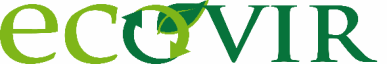 ECOVIR Sp. zo.o.Ul. Jana Pawła II 36, 09-228 LigowoTel. 535 519 102, biuro@ecovir.euSzanowni Państwo,Poniżej przedstawiamy terminy wywozu odpadów komunalnych z NIERUCHOMOŚCI ZABUDOWANYCH BUDYNKIEM JEDNORODZINNYM przez firmę ECOVIR Sp. z o.o. na terenie Gminy Dobrzyń nad Wisłą dla poniższych miejscowości:Lenie Wielkie, Kamienica, Skaszewo, Michałkowo, Ruszkowo, Chalin, ChudzewoTerminy wywozu obowiązujące od 01.01.2022 do 31.12.2022:Odbiór odpadów komunalnych od właścicieli nieruchomości realizowany będzie w godz. 7:00-20:00. Pojemniki i worki                    z odpadami powinny zostać wystawione w dniu wyznaczonym w harmonogramie najpóźniej do godz. 7:00.Informujemy również, iż w miesiącu październik 2022 r. w miejscowości Chalin oraz Krojczyn funkcjonować będzie mobilny Punkt Selektywnej Zbiórki Odpadów Komunalnych (PSZOK). Odpady należy dostarczyć w godzinach 8:00-18:00.Do PSZOK-u dostarczyć można: meble i inne odpady wielkogabarytowe, zużyty sprzęt elektryczny i elektroniczny, zużyte baterie                          i akumulatory, przeterminowane leki, chemikalia, zużyte opony (tylko od samochodów osobowych, motocykli, rowerów), odpady budowlane i rozbiórkowe.Ponadto informujemy, iż stacjonarny Punkt Selektywnej Zbiórki Odpadów Komunalnych funkcjonuje w Dobrzyniu nad Wisłą przy ulicy Licealnej (teren oczyszczalni ścieków) w każdy poniedziałek, środę i sobotę od godz. 10:00 do 14:00.2022 rokOdpady zmieszaneI WTOREKOdpady segregowaneOdpady segregowaneOdpady segregowaneBIO odpadyI WTOREK2022 rokOdpady zmieszaneI WTOREKPAPIERSZKŁOMETALE, TWORZYWA SZTUCZNEBIO odpadyI WTOREK2022 rokOdpady zmieszaneI WTOREKIII WTOREKIII WTOREKIII WTOREKBIO odpadyI WTOREK202220222022202220222022MiesiącDzieńDzieńDzieńDzieńDzieńStyczeń41818184Luty11515151Marzec11515151Kwiecień51919195Maj7* (sobota)1717177* (sobota)Czerwiec72121217Lipiec51919195Sierpień21616162Wrzesień62020206Październik41818184Listopad5* (sobota)1515155*sobota)Grudzień62020206